ПрЕСС-РЕЛИЗ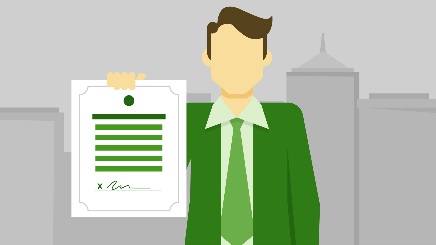 О сокращении срока выдачи лицензии на осуществление предпринимательской деятельности по управлению МКДВ настоящее время в соответствии с требованиями ЖК РФ:заявление соискателя лицензии на осуществление предпринимательской деятельности по управлению многоквартирными домами о предоставлении лицензии подлежат рассмотрению органом государственного жилищного надзора в срок, не превышающий 30 рабочих дней со дня приема заявления (ч. 1 ст. 194 ЖК РФ);должностное лицо (должностные лица) лицензиата обязано иметь квалификационный аттестат. Проверка квалификации лица, претендующего на получение квалификационного аттестата, осуществляется в форме квалификационного экзамена (ч. 1 и ч. 2 ст. 202 ЖК РФ).Принимая во внимание, что рассмотрение лицензирующим органом заявлений о предоставлении лицензии на осуществление предпринимательской деятельности по управлению многоквартирными домами не требует каких-либо действий, требующих значительных временных затрат, подготовлен и внесен на рассмотрение в Государственную Думу РФ проект федерального закона № 487723-8 «О внесении изменений в статьи 194 и 202 Жилищного кодекса Российской Федерации» (далее – Проект федерального закона № 487723-8), положениями которого предусмотрено следующее:заявление соискателя лицензии на осуществление предпринимательской деятельности по управлению многоквартирными домами о предоставлении лицензии подлежит рассмотрению органом государственного жилищного надзора в срок, не превышающий 10 рабочих дней со дня приема заявления;орган государственного жилищного надзора не вправе требовать от соискателя лицензии представление документов, получение которых возможно по межведомственным запросам;мотивированное предложение о предоставлении лицензии или об отказе в ее предоставлении рассматривается лицензионной комиссией в срок, не превышающий 5 рабочих дней со дня поступления из органа государственного жилищного надзора указанного мотивированного предложения.Помимо этого, в целях оптимизации процесса лицензирования предпринимательской деятельности по управлению многоквартирными домами Проектом федерального закона № 487723-8 предусмотрено внесение изменений, согласно которым проверка квалификации лица, претендующего на получение квалификационного аттестата, осуществляется в форме квалификационного экзамена, проводимого в электронной форме.!!! В настоящее время Проект федерального закона № 487723-8 проходит рассмотрение во втором чтении в Государственной Думе РФ.